Муниципальное бюджетное дошкольное образовательное учреждение «Детский сад общеразвивающего вида № 328» городского округа  Самара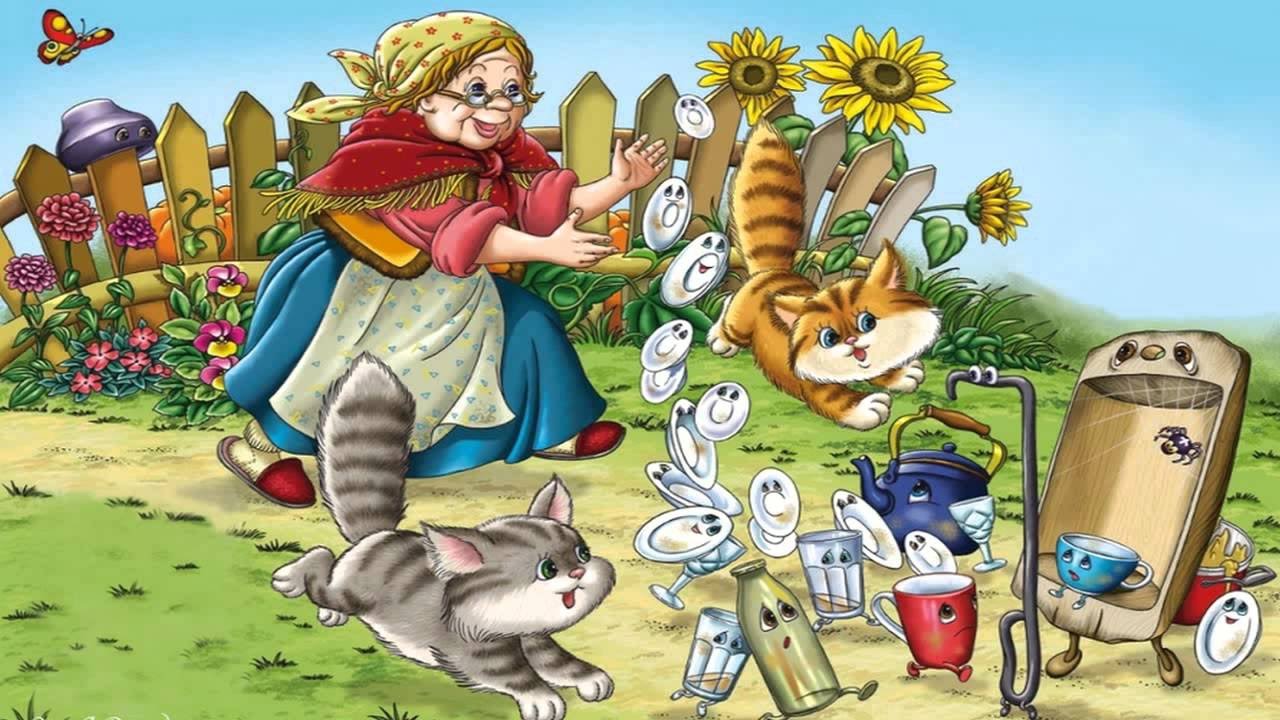 Разработали: воспитатель 1 квалификационной категорииМартьянова Людмила Клементьевнавоспитатель 1 квалификационной категорииБолгова Г. А.                                                             Самара 2018	Актуальность:	Театр - это волшебный мир. Он дает уроки красоты, морали и нравственности. А чем они богаче, тем успешнее идет развитие духовного мира детей... ”(Б. М. Теплов).  Для современного этапа развития системы дошкольного образования характерны поиск и разработка новых технологий обучения и воспитания детей. Одним из видов детской деятельности, широко используемой  в  процессе  воспитания  и  всестороннего  развития  детей является театрализованная. Наибольшая ценность детской театрализованной деятельности заключается в том,  что  драматизация  непосредственно  связана  с  игрой.  В  игре формируются все стороны личности, дети, следуя требованиям роли, должны выработать  способности  представлять  себя  на  месте  другого,  уметь согласовывать  свои  действия  с  действиями  партнеров. Именно театрализованная деятельность  позволяет  решать  многие педагогические задачи:  формирование  выразительности  речи,  интеллектуальное, нравственное и художественно –эстетическое воспитание. С помощью театрализованной деятельности дети знакомятся с окружающим миром во всем его многообразии через образы, краски, звуки, а поставленные вопросы заставляют детей думать, анализировать, делать выводы и обобщения. В процессе игры, слушанья, просмотра произведений активизируется словарь ребенка, совершенствуется звуковая культура речи и ее интонационный строй, проявляется творчество ребенка, накапливается опыт разнообразных переживаний. Артистические способности детей развиваются от выступления к выступлению. Театрализованная деятельность  способствует гармоничному развитию дошкольников. Их жизнь в детском саду становится интереснее, содержательнее, наполненной яркими впечатлениями, радостью творчества. Проблема: К сожалению, на сегодняшний день, наши дети воспитываются не на сказках, а на современных мультфильмах. У большинства родителей нет времени с ребенком  почитать книгу, посетить,  а это является большим упущением взрослых в воспитании детей.  Театральна деятельность,  значима для детей, на решение которой направлен данный проект.Цели проекта:1.Формирование  интереса к театру и совместной театрализованной деятельности педагогов, детей и родителей ,  интереса к театру и совместной театрализованной деятельности. 2.Привлечение родителей к построению  образовательного пространства детей. 3.Развитие творческого потенциала детей ; способностей, индивидуальности, духовное обогащение личности ребёнка средствами театрального искусства ,    позитивных качеств каждого ребенка.Задачи:1.Вызвать у детей интерес к театральной деятельности.2.Познакомить детей с видами театра.3.Привить детям первичные навыки в области театрального искусства(использование мимики, жестов, голоса).4.Совершенствовать у детей  артистические навыки.5.Развивать память, выразительную грамотную речь, словарный запас,формировать правильное звукопроизношение.6.Воспитывать уверенность в себе, положительную самооценку,  умение преодолевать комплексы.7.Заинтересовать родителей в приобретении, изготовлении разных видов атрибутов для театра и дать сведения о способах обыгрывания  сцен дома с детьми.Ожидаемый результат: Дети и  родители знакомятся с историей театра, его видами, способами изготовления и обыгрывания. Возрастает желание посетить театр вместе с детьми. Укрепляются связи между родителями и воспитателем. Развиваются творческие и артистические способности детей. Тип проекта: По сроку реализации: Среднесрочный - март, апрель. По составу участников –  Более 10 человек: дети, родители, педагоги;По целевой установке – творческий (участники проекта собирают информацию, реализуют ее, результаты оформляют в виде афиши, приглашения и показа спектакля).Участники проекта:Педагоги.Дети группы. Родители.Организация предметно-развивающей среды.Для успешной реализации задач проекта необходимо создание соответствующей предметно-развивающей среды.  Мини – сцена с ширмой и микрофоном.Куклы би-ба-бо.Плоскостные театры.Фланелеграф.Пальчиковые игрушки.Театр резиновой игрушки.Театр мягкой игрушки.Театр кружек.Театр марионеток.Круглая настольная сцена.Маски.Костюмерная с большим зеркалом.Уголок ряжения.Театр рукавичек.Теневой театр.Театр ложек.Книги-раскладушки.Конусные куклы.Музыкальные инструменты (шумовые, ударные, клавишные, духовые, струнные).Атрибуты для танцевальных импровизаций.                       Основные направления: Работа над проектом осуществлялась в три этапа.Подготовительный этап — март- 1,2 неделя. Сбор литературы- Беседы с детьми- Беседы с родителями- Составление плана работы- Изготовление атрибутов- Разработка рекомендаций для родителей- подбор наглядной информации	II.  Основной этап – март — апрельВоспитатели:- Просмотр детских выездных спектаклей в ДОУ- Оформление стенда рекомендации для родителей: «Театр в жизни ребенка»; «Играйте вместе с детьми»; «Роль художественной литературы в развитии речи детей»- Сюжетно-ролевые игры с детьми «Театр», «Семья»- Пальчиковый театр -Настольный театр        - Игры на выражение эмоций «Сделай лицо»- Чтение русских народных сказок, русской народной песенки: «Как дед уху хотел сворить», сказок Чуковского К.И.- Игры на развитие мимики «Люблю-не люблю»- Театр Би-Ба-Бо:  «Колобок»- Просмотр слайдов об истории театра и театрального костюма- Ритмопластика «Не ошибись», «Поймай хлопок»- Разучивание стихотворений- Подготовка к показу сказки  (выбор произведения и сценария, разучивание сценария, репетиции)-Изготовление афиши и пригласительных билетовРодители:- Посещение театра с ребенком-Помощь в подготовке костюмов-Помощь в  изготовлении атрибутовУчитель логопед:- Дыхательная гимнастика- Артикуляционная гимнастика-Инсценировка стихотворенийМузыкальный руководитель:- Разучивание танцевальных элементов- Разучивание песен-Репетиции  танцев и песен.	III. Заключительный этап (апрель, 3 неделя)- Театрализованная деятельность детей в рамках ДОУ- показ сказки для детей-Постановка сказки на родительском собрании. Используемая литература:«Детство»  Комплексная образовательная программа дошкольного образования. Автор: Бабаева Т. И. Редактор: Ермолаев С. Д. Издательство: Детство-Пресс, 2016 г.Федеральный государственный образовательный стандарт дошкольного образования.И.П. Кошманская «Театр в детском саду», г. Ростов-на-Дону, изд-во «Феникс».А.В. Щёткин «Театральная деятельность в детском саду с детьми 5-6 лет», Москва, «Мозаика-Синтез», 2008 год.Интернет-ресурсы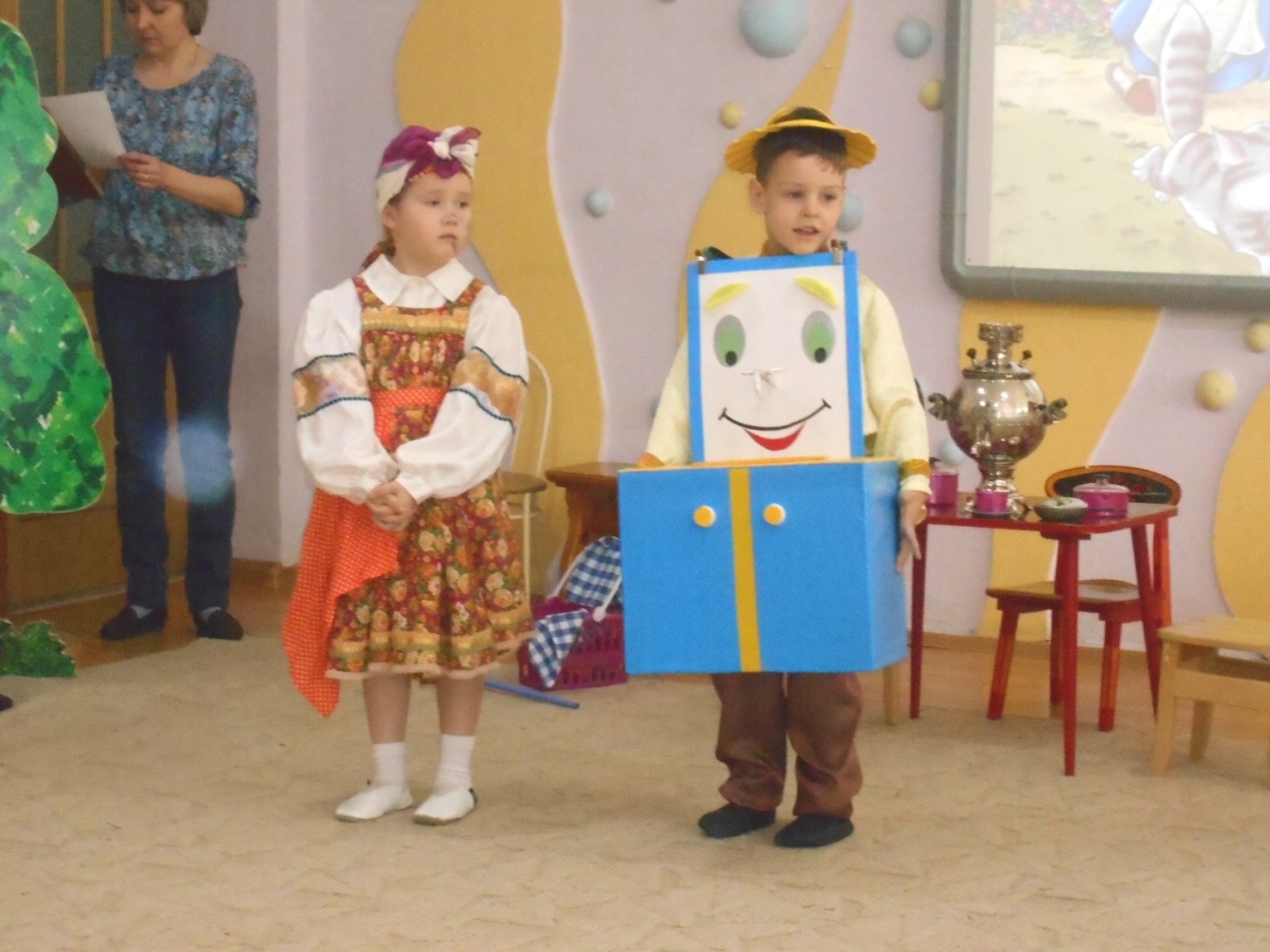 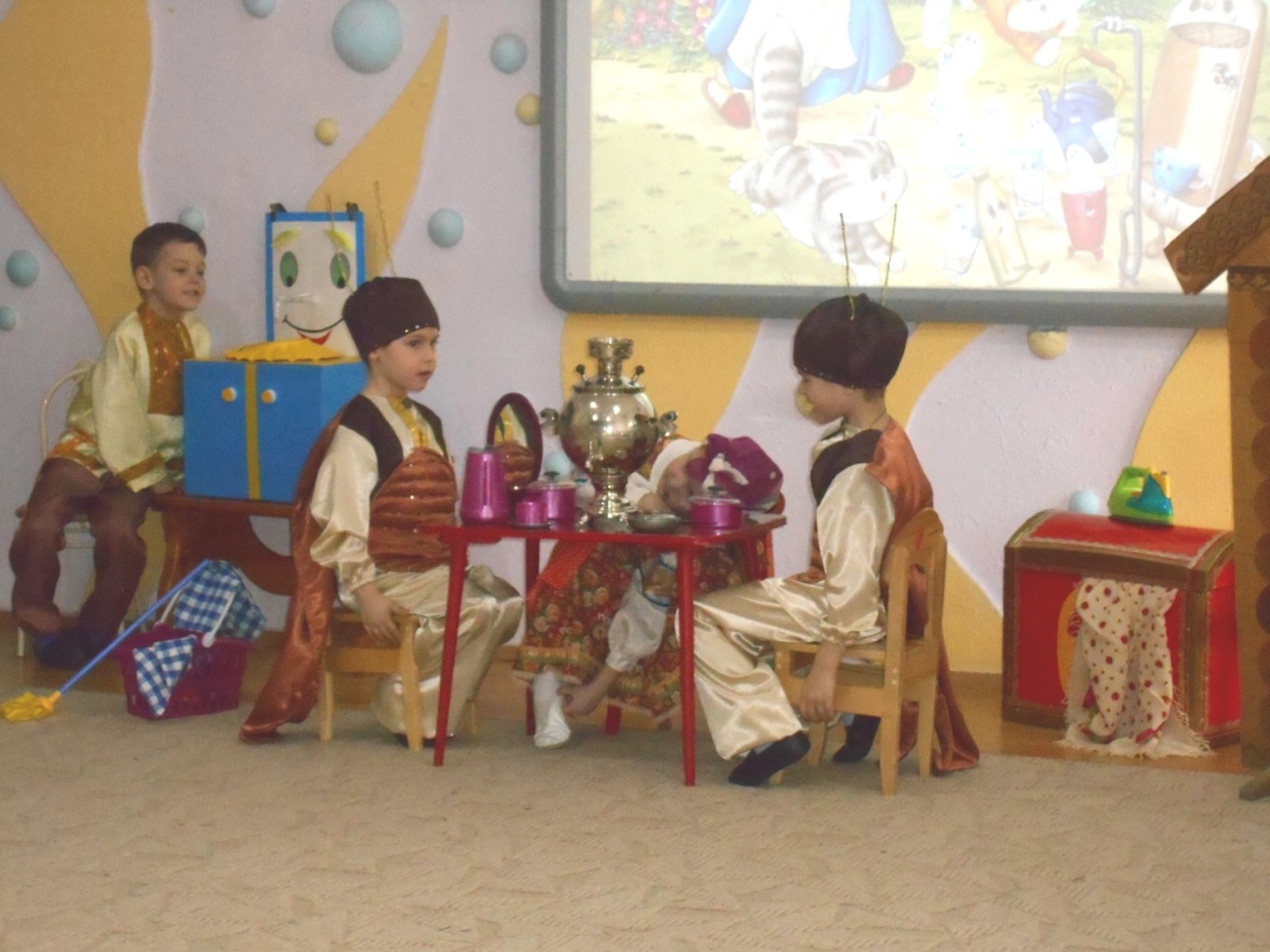 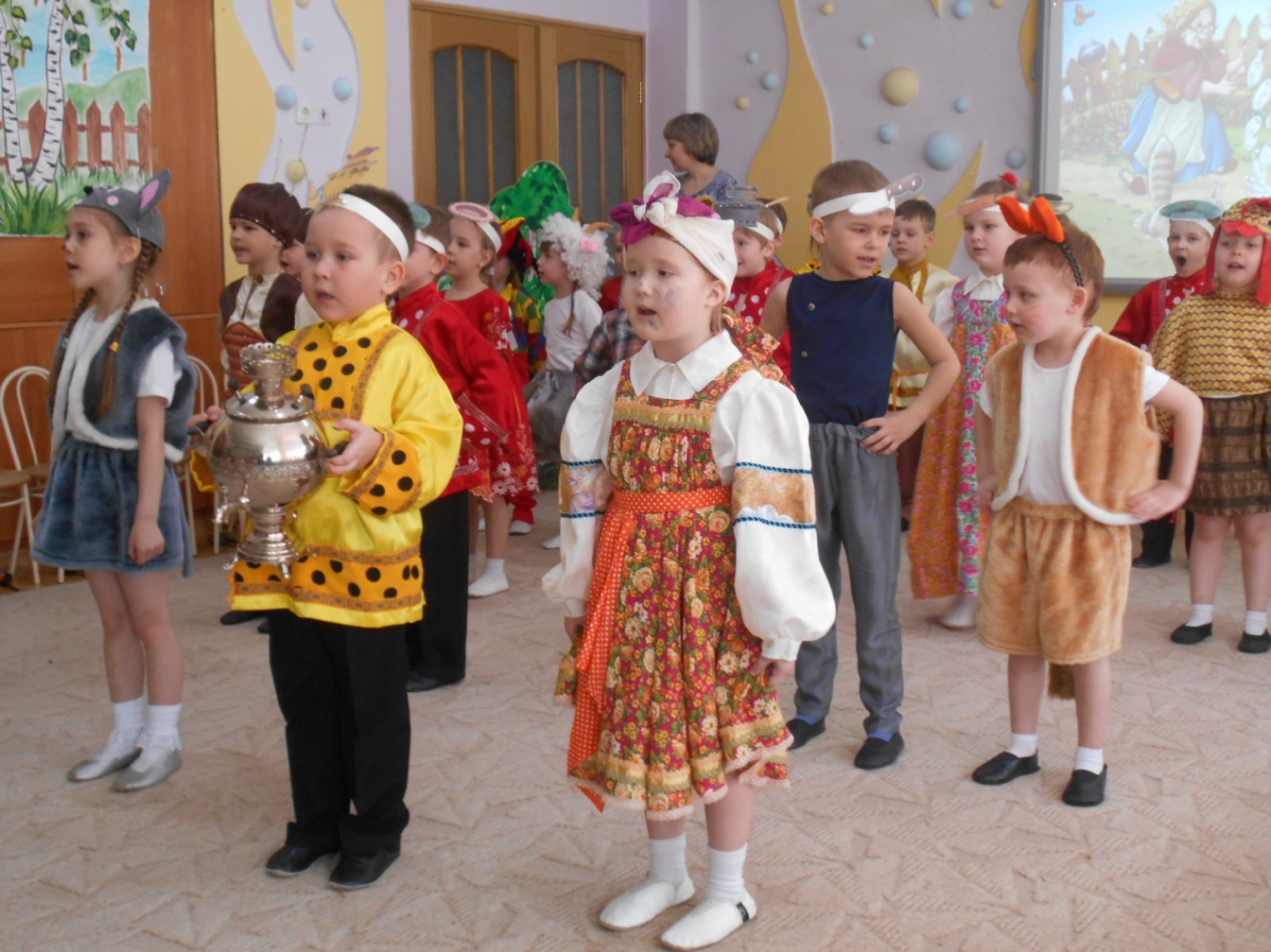 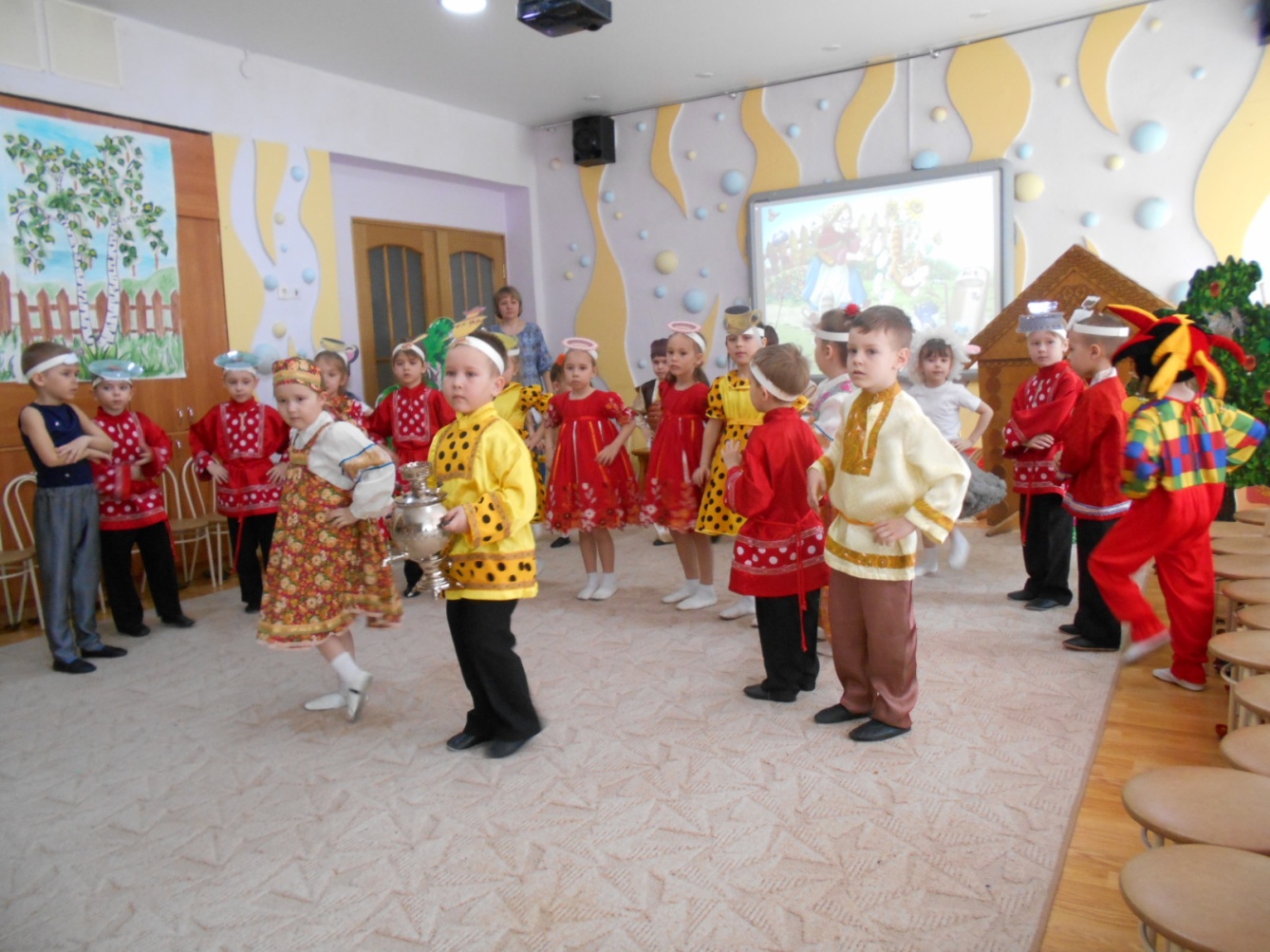 